Prayers to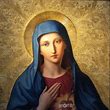 The Immaculate Heart of MaryMorning OfferingO Jesus, through the Immaculate Heart of Mary,
I offer you my prayers, works, joys, and sufferings of this day
for all the intentions of your Sacred Heart,
in union with the Holy Sacrifice of the Mass throughout the world,
for the salvation of souls, the reparation of sins, the reunion of all Christians,
and in particular for the intentions of the Holy Father this month.
Amen.(Written in 1844 by Fr. François-Xavier Gautrelet; found in Catholic Household Blessings and Prayers, pg. 48)Prayer to the Immaculate Heart of Mary - 1O Immaculate Heart of Mary,
full of goodness,
show your love towards us.
Let the flame of your heart,
O Mary, descend on all people.We love you immensely.
Impress true love in our hearts
so that we have a continuous desire for you.
O Mary, gentle and humble of heart, remember us when we are in sin.
You know that all men sin.Give us, by means of your Immaculate Heart, spiritual health.
Let us always see the goodness of your motherly heart
and may we be converted by means of the flame of your heart.
Amen.Prayer to the Immaculate Heart of Mary - 2Immaculate Heart of Mary,
full of love for God and mankind,
and of compassion for sinners,
I consecrate myself to you.
I entrust to you the salvation of my soul.May my heart be ever united with yours,
so that I may hate sin,
love God and my neighbor,
and reach eternal life with those whom I love.May I experience the kindness of your motherly heart
and the power of your intercession with Jesus
during my life and at the hour of my death.
Amen.Prayer to the Immaculate Heart of Mary - 3Prostrate at thy sacred feet,
O august Queen of Heaven,
I venerate thee with the most profound respect,
and I believe that thou art the daughter of the Eternal Father,
the Mother of His Divine Son,
and the Spouse of the Holy Ghost.Full of grace and virtues and heavenly gifts,
thou art the purest temple of the most Holy Trinity,
thou art the treasury and dispenser of divine mercy.
Thy Immaculate Heart, full of charity, sweetness and tenderness,
has given thee the name of Mother of Divine Clemency.Therefore, in my affliction
and agony I present myself with confidence before thee,
our most loving Mother,
and I pray thee to make me experience the love which thou bearest us;Grant me (specify the favor)
if it be the Will of God and for the good of my soul.
Amen.www.catholicgallery.org